MEMORANDUM AND ARTICLES OF ASSOCIATION            OF A COMPANY LIMITED BY SHARESTHE COMPANIES ACT, CAP 39PRIVATE COMPANY LIMITED BY SHARESMEMORANDUM OF ASSOCIATIONThe   name of the company is "”.The registered office of the company will be situate in "".The objects   for  which  the  company  is  established  are :""The liability of the members is limited.The share capital of the company shall consist of , divided into  e.g. 5,000 shares of .WE, the several persons whose names and addresses are subscribed, are desirous of being formed into a company, in pursuance of this memorandum of association, and we respectively agree to take the number of shares in the capital of the company set opposite our respective names.Dated the  th day of , .Witness to the above signatures, THE COMPANIES ACT, CAP 39PRIVATE COMPANY LIMITED BY SHARESARTICLES OF ASSOCIATIONOFPRELIMINARYIn these regulations "the Act"  means the Companies Act.When any provision of the Act is referred to, the reference is to that provision as modified by any statute for the time being in force.Unless the context otherwise requires, expressions defined in the Act or any statutory modification  thereof  in force at the date  at which these regulations become  binding on the company, shall have the meaning so defined.SHARESSubject  to the provisions,  if any, in that  behalf of the memorandum of association, and without  prejudice  to any special rights previously conferred on the holders of existing shares,  any share  may be issued with such  preferred, deferred, or  other  special  rights,  or such  restrictions,  whether  in regard  to dividend,  voting,  return  of share  capital,  or otherwise, as the company  may from time to time by special  resolution determine, and any preference share may, with the sanction  of a special resolution, be  issued  on  the  terms  that  it is, or  at  the  option  of  the company  is liable,  to be redeemedIf at any time the share capital is divided into different  classes of shares,  the rights attached to any class (unless otherwise provided  by the terms of issue of the shares of that class) may be varied with the consent in writing  of the  holders  of three-fourths of the  issued  shares  of  that class,  or  with  the  sanction  of an extraordinary resolution   passed  at  a separate general  meeting  of the  holders  of the shares  of the class. To every such separate general meeting the provisions of these regulations relating to general meetings shall mutatis mutandis apply, but so that the necessary quorum shall be 2 persons at least holding or representing by proxy one-third of the issued shares of the class and that any holder of shares of the class present in person or by proxy may demand a poll.Every person whose name is entered as a member in the register of members shall, without payment, be entitled to a certificate specifying the share or shares held by him and the amount paid up thereon, provided that in respect of a share or shares held jointly by several persons the company shall not be bound to issue more than one certificate, and delivery of a certificate for a share to one of several joint holders shall be sufficient delivery to all.If a share certificate is defaced, lost, or destroyed, it may be renewed on payment of such fee, if any, not exceeding $50, and on such terms, if any, as to evidence and indemnity, as the directors think fit.No part of the funds of the company shall directly or indirectly be employed in the purchase of, or in loans upon the security of, the company's shares, but nothing in this regulation shall prohibit transactions mentioned  in the  proviso to subsection (1)  of section 48 of the Act.LIENThe company shall have a lien on every share (not being a fully paid share) for all moneys (whether presently payable or not) called or payable at a fixed time in respect of that share, and the company shall also have a lien on all shares (other  than fully paid shares) standing registered in the name of a single person for all moneys presently pay­ able by him or his estate to the company; but the directors may at any time declare any share to be wholly or in part exempt from the provisions of this regulation. The company's lien, if any, on a share extend to all dividends payable thereon.The company may sell, in such manner as the directors think fit, any shares on which the company has a lien, but no sale shall be made unless some sum in respect of which the lien exists is presently payable, nor until the expiration of 14 days after a notice in writing, stating and demanding, payment of such part of the amount in respect of which the lien exists as is presently  payable,  has been  given to  the  registered holder for the time being of the share, or the person entitled thereto by reason of his death or bankruptcy.For giving effect to any such sale the directors may authorise some person to transfer the shares sold to the purchaser thereof.  The purchaser shall be registered as the holder of the shares comprised in any such transfer and he shall not be bound to see to the application of the purchase money, nor shall his title to the shares be affected by any irregularity or invalidity in the proceedings in reference to the sale.The proceeds of the sale shall be received by the company and applied in payment of such part of the amount in respect of which the lien exists as is presently payable, and the residue shall (subject to a like lien for sums not presently payable as existed upon the shares prior to the sale) be paid to the person entitled to the shares at the date of the sale.CALLS ON SHARESThe directors may from time to time make calls upon the mem­ bers in respect of any moneys unpaid on their shares provided that no call shall exceed one-fourth of the nominal amount of the share, or be payable at less than one month from the last call; and each member shall (subject to receiving at least 14 days' notice specifying the time or times of payment) pay to the company at the time or times so specified the amount called on his shares.The joint holders of a share shall be jointly and severally liable to pay all calls in respect thereof.If a sum called in respect of a share is not paid before or on the day appointed for payment thereof, the person from whom the sum is due shall pay interest upon the sum at the rate of $5 per cent per annum from the day appointed for the payment thereof to the time of the actual payment, but the directors shall be at liberty to waive payment of that interest wholly or in part.The provisions of these regulations as to the liability of joint holders and as to payment of interest shall apply in the case of non­payment of any sum which, by the terms of issue of a share, becomes payable at a fixed time, whether on account of the amount of the share, or by way of premium, as if the same had become payable by virtue of a call duly made and notified.The directors may make arrangements on the issue of shares for a difference between the holders in the amount of calls to be paid and in the times of payment.The directors may, if they think fit, receive from any member willing to advance the same all or any part of the moneys uncalled and unpaid upon any shares held by him; and upon all or any of the moneys so advanced may (until the same would, but for such advance, become presently payable) pay interest at such rate (not exceeding, without the sanction  of the company  in general meeting, 6 per cent)  as may be agreed upon between the member paying the sum in advance and the directors.TRANSFER AND TRANSMISSION OF SHARESThe instrument of transfer of any share shall be executed by or on behalf  of  the  transferor  and  transferee,  and  the  transferor  shall  be deemed to remain a holder of the share until the name of the transferee is entered  in the register of members in respect thereof.Shares shall be transferred in the following form, or in any usual or common form which the directors shall approve –I, A,B., of sum 	of	$                       , in consideration of the sum of $                                       paid	      to   me 	by 	C.D. 	of         (hereinafter called the said transferee) dohereby transfer to the said transferee the share [or shares]numbered                        in    the    undertaking    called    theCompany,  Berhad, to hold  unto thesaid transferee, subject to the several conditions on which I hold the same: and I, the said transferee, do hereby agree to take the said share [or shares] subject to the conditions aforesaid. As witness our hands theday ofWitness to the signatures of, &c.The directors may decline to register any transfer of shares, not being fully paid shares, to a person of whom they do not approve, and may also decline to register any transfer of shares on which the company has a lien. The directors may also suspend the registration of transfers during the 14 days immediately preceding the ordinary general meeting in each year. The directors may decline to reorganise any instrument of transfer unless(a)  a fee not exceeding one dollar is paid to the company in respect thereof, and(b)  the instrument of transfer is accompanied by the certificate of the shares to which it relates,  and such other  evidence as the directors may reasonably require to show the right of the transferor to make the transfer.If the directors refuse to register a transfer of any shares, they shall within 2 months after the date on which the transfer was lodged with the company send to the transferee notice of the refusal.The legal personal representatives of a deceased sole holder of a share shall be the only persons recognised by the company as having any title to the share. In the case of a share registered in the names of 2 or more holders, the survivors or survivor, or the legal personal representatives of the deceased survivor, shall be the only persons recognised by the company as having any title to the share.Any person becoming entitled  to a share in consequence of the death or bankruptcy of a member shall, upon such evidence being produced as may from time to time be properly required by the directors, have the right, either  to  be registered  as a member in respect of the share or, instead of being registered himself, to make such transfer of the share as the deceased or bankrupt person could have made; but the directors shall, in either case, have the same right to decline or suspend registration as they would have had in the case of a transfer of the share by the deceased or bankrupt person before the death or bankruptcy.A person becoming entitled to a share by reason of the death or bankruptcy of the holder shall be entitled to the same dividends and other advantages to which he would be entitled if he were the registered holder of the share, except that he shall not, before being registered as a member in respect of the share, be entitled in respect of it to exercise any right conferred by membership in relation to meetings of the company.FORFEITURE OF SHARESIf a member fails to pay any call or instalment or a call on the day appointed for payment thereof,   the directors may, at any time thereafter during such time as any part of such call or installment remains unpaid, serve a notice on him requiring payment of so much of the call or installment as is unpaid, together with any interest which may have accrued.The notice shall name a further day (not earlier than the expira­ tion of 14 days from the date of the notice) on or before which the payment required by the notice is to be made, and shall state that in the event of non-payment at or before the time appointed the shares in respect of which the call was made will be liable to be forfeited.If the requirements of any such notice as aforesaid are not com-plied with, any share in respect of which the notice has been given may at any time thereafter, before the payment required by the notice has been made, be forfeited by a resolution of the directors to that effect.A forfeited share may be sold or otherwise disposed of on such terms and in such manner as the directors think fit, and at any time before a sale or disposition the forfeiture may be cancelled on such terms as the directors think fit.A person whose shares have been forfeited shall cease to be a member in respect of the forfeited shares, but notwithstanding, remain liable to pay to the company all moneys which, at the date of forfeiture, were presently payable by him to the company in respect of the shares, but his liability shall cease if and when the company receive payment in full of the nominal amount of the shares.A statutory  declaration in writing that the declarant is a director of the company, and that a share in the company has been duly forfeited on a date stated in the declaration,  shall be conclusive evidence of the facts therein stated as against all persons claiming to be entitled to the share. The company may receive the consideration, if any, given for the share on any sale or disposition thereof and may execute a transfer of the share in favour of the person to whom the share is sold or disposed of, and he shall thereupon  be registered as the holder of the share, and shall not be bound to see to the application of the purchase money, if any,  nor shall his title to the share be affected by any irregularity or invalidity in the proceedings in reference to the forfeiture,  sale or disposal of the share.The provisions of these regulations as to forfeiture shall apply in the case of non-payment of any sum which, by the terms of issue of a share,  becomes  payable at  a fixed time,  whether  on  account  of the amount  of the share,  or by way of premium, as if  the same had been payable by virtue of a call duly made and notified.CONVERSION OF SHARES INTO STOCKThe company may by ordinary resolution convert any paid-up shares into stock, and reconvert any stock into paid-up shares of any denomination.The holders of stock may transfer the same, or any part thereof, in the same manner, and subject to the same regulations as, and subject to which, the shares from which the stock arose might previously to conversion have been transferred,  or as near thereto  as circumstances admit; but the directors may from time to time fix the minimum amount of stock transferable,  and restrict or forbid the transfer of fractions of that minimum, but the minimum shall not exceed the nominal amount of the shares from which the stock arose.The holders of stock shall, according to the amount of the stock held by them,  have the same rights, privileges, and advantages as regards dividends, voting at meetings of the company, and other matters as if  they  held  the shares  from  which the stock  arose,  but  no such privilege or advantage (except participation in the dividends and profits of the company) shall be conferred by any such aliquot part of stock as would not, if existing in shares, have conferred that privilege or advantage.Such of the regulations of the company as are applicable to paid­ up shares shall apply to stock, and the words "share" and "shareholder" therein shall include "stock" and "stockholder".ALTERATION OF CAPITALThe company may from time to time by ordinary resolution in­ crease the share capital by such sum, to be divided into shares of such amount, as the resolution shall prescribe.Subject to any direction to the contrary that may be given by the company  in  general  meeting,  all  new shares  shall,  before  issue,  be offered to such persons as at the date of the offer are entitled to receive notices from the company of general meetings in proportion,  as nearly as the  circumstances  admit,  to  the  amount  of the  existing shares  to which they are entitled. The offer shall be made by notice specifying the number of shares offered, and limiting a time within which the offer, if not accepted, will be deemed to be declined, and after the expiration of that time, or on the receipt of an intimation from the person to whom the offer is made that he declines to accept the shares offered, the directors may dispose of those shares in such manner as they think most beneficial to the company. The directors may likewise so dispose of any new shares which (by reason of the ratio which the new shares bear to shares held by persons entitled to an offer of new shares) cannot, in the opinion of the directors, be conveniently offered under this article.The new shares shall be subject to the same provisions with reference to the payment of calls, in lien, transfer, transmission, forfeiture, and otherwise as the shares in the original share capital.The company may by ordinary resolution-consolidate  and divide all or any of its share capital into shares of larger amount than its existing shares;sub-divide its existing shares, of any of them, into shares of smaller amount than is fixed by the memorandum of association subject, nevertheless, to the provisions of paragraph (d) of subsection (1) of section (1) of section 53 of the act;Cancel any shares which, at the date of the passing of the resolution, have not been taken or agreed to be taken by any person.The company may by special resolution reduce its share capital and any capital redemption reserve fund in any manner and with, and subject to, any incident authorised, and consent required, by law.GENERAL MEETINGSA general meeting shall be held once in every calendar year at such time (not being more than 15 months after the holding of the last preceding general meeting) and place as may be prescribed by the company in general meeting, or, in default, at such time in the third month following that in which the anniversary of the company's incorporation occurs, and at such place, as the directors shall appoint. In default of a general meeting being so held, a general meeting shall be held in the month next following, and may be convened by any 2 members in the same manner as nearly as possible as that in which meetings are to be convened by the directors.The above-mentioned general meetings shall be called ordinary general meetings; all other general meetings shall be called extraordinary general meetings.The directors may, whenever they think fit, convene an extraordinary general meeting, and extraordinary general meetings shall also be convened on such requisition, or, in default may be convened by such requisitionists, as provided by section 113 of the Act. If at any time there are not within Brunei sufficient directors capable of acting to form a quorum, any director or any 2 members of the company may convene an extraordinary general meeting in the same manner as nearly as possible as that in which meetings may be convened by the directors.NOTICE OF GENERAL MEETINGSSubject to the provisions of subsection (2) of section 116 of the Act relating to special resolutions, 7 days' notice at the least (exclusive of the day on which the notice is served or deemed to be served,  but inclusive of the day for which notice is given) specifying the place, the day, and the hour of meeting and, in case of special business, the general nature  of that  business shall be given in manner  hereinafter  mentioned, or in such other  manner,  if  any, as may be prescribed by the company in general meeting, to such persons as are, under the regulations of the company,  entitled  to receive such notices from the company; but, with the consent of all the members entitled to receive notice of some  particular meeting,  that  meeting  may be convened  by such shorter notice and in such manner as those members may think fit.The accidental omission to give notice of a meeting to, or the non-receipt of notice of a meeting by, any member shall not invalidate the proceedings at any meeting.PROCEEDINGS AT GENERAL MEETINGSAll business shall be deemed special that is transacted at an extraordinary meeting, and all that is transacted at an ordinary meeting, with the exception of sanctioning a dividend, the consideration of the accounts, balance sheets, and the ordinary report of the directors and auditors, the election of directors and other officer in the place of those retiring by rotation, and the fixing of the remuneration of the auditors.No business shall be transacted  at any general meeting unless a quorum of members is present at the time when the meeting proceeds to business; save as herein otherwise provided, 3 members personally pre­ sent shall be a quorum.If within half an hour from the time appointed for the meeting a quorum is not present, the meeting, if convened upon the requisition of members, shall be dissolved; in any other case it shall stand adjourned to the same day in the next week, at the same time and place, and, if at the adjourned meeting a quorum is not present within half an hour from the time appointed for the meeting, the members present shall be a quorum.The chairman, if any, of the board of directors shall preside as chairman at every general meeting of the company.If there is no such chairman, or if at any meeting he is not present within 15 minutes after the time appointed for holding the meeting or is unwilling to act as chairman, the members present shall choose someone of their number to be chairman.The chairman  may, with the consent of any meeting at which a quorum is present (and shall if so directed by the meeting), adjourn the meeting from time to time and from place to place, but no business shall be transacted  at any adjourned  meeting other than the business left unfinished  at  the  meeting  from  which the  adjournment   took  place. When a meeting is adjourned for 10 days or more, notice of the adjourney meeting shall be given as in the case of an original meeting. Save as aforesaid it shall not be necessary to give any notice of an adjournment or of the business to be transacted at an adjourned meeting.At any general meeting a resolution put to the vote of the meeting shall be decided on a show of hands, unless a poll is (before or on the declaration of the result of the show of hands) demanded  by at least 3 members  present  in person  or  by proxy entitled  to  vote or  by one member or 2 members so present and entitled, if that member or those 2 members together hold not less than 15 per cent of the paid up capital of the company, and, unless a poll is so demanded,  a declaration  by the chairman  that a resolution  has, on a show of hands,  been carried,  or carried unanimously, or by a particular majority, or lost, and an entry to that effect in the book of the proceedings of the company, shall be conclusive evidence of the fact, without proof of the number of proportion of the votes recorded in favour of, or against, that resolution.If a poll is duly demanded it shall be taken in such manner as the chairman directs, and the results of the poll shall be deemed to be the resolution of the meeting at which the poll was demanded.In the case of an equality of votes, whether on a show of hands or on a poll, the chairman of the meeting at which the show of hands takes place or at which the poll is demanded, shall be entitled to a second or casting vote.A poll demanded on the election of a chairman or on a question of adjournment shall be taken forthwith. A poll demanded on any other question shall be taken at such time as the chairman of the meeting directs.VOTES OF MEMBERSOn a show of hands every member present in person shall have one vote. On a poll every member shall have one vote for each share of which he is the holder.In the case of joint holders the vote of the senior who tenders a vote, whether in person or by proxy, shall be accepted to the exclusion of the votes of the other joint holders; and for this purpose seniority shall be determined by the order in which the names stand in the register of members.A member of unsound mind, or in respect of whom an order has been  made  by  any  Court  having  jurisdiction  in  lunacy,  may vote, whether  on a show of hands or on a poll, by his committee,  curator bonis, or other  person in the nature of a committee or curator bonis appointed  by that  Court,  and any such committee,  curator bonis,  or other person may, on a poll, vote by proxy.No member shall be entitled to vote at any general meeting unless all calls or other sums presently payable by him in respect of shares in the company have been paid.On a poll votes may be given either personally or by proxy.The instrument appointing a proxy shall be in writing under the hand of the appointor or of his attorney duly authorised in writing, or, if the appointor is a corporation under the hand of an officer or attorney duly authorised. A proxy need not be a member of the company.The instrument appointing a proxy and the power of attorney or other authority, if any, under which it is signed or a notarially certified copy of that power or authority shall be deposited at the registered office of the company not less than 48 hours before the time for holding the meeting or adjourned meeting, at which the person named in the instrument proposes to vote, and in default the instrument of proxy shall not be treated as valid.An instrument appointing a proxy may be in the following form, or any other form which the directors shall approveCompany, Berhad,I’ll,                    of                                      ., being a memberOf the                                                                            Company, Berhad,Hereby appoint                                                                                    ‘of,                                                             , as my proxy, to vote for me andon my behalf at the [ordinary or extraordinary, as the case may be] general meeting of the company to be held on the                                                 day of                                         .and at any adjournment thereof.”   Signed this                             day of                           .The instrument appointing a proxy shall be deemed to confer authority to demand or join in demanding a poll.CORPORATIONS ACTING BY REPRESENTATIVES AT MEETINGSAny corporation which is a member of the company may by resolution of its directors or other governing body authorise such person as it thinks fit to act as its representative at any meeting of the company or of any class of members of the company, and the person so authorised shall be entitled to exercise the same powers on behalf of the corporation which he represents as that corporation could exercise if it were an individual member of the company.DIRECTORSThe number of the directors and the names of the first directors shall be determined in writing by a majority of the subscribers of the memorandum of association.The remuneration of the directors shall from time to time be determined by the company in general meeting.The qualification of a director shall be the holding of at least one share in the company.POWERS AND DUTIES OF DIRECTORSThe business of the company shall be managed by the directors, who may pay all expenses incurred in getting up and registering the company, and may exercise all such powers of the company, as are not, by the Act, or by these articles, required to be exercised by the company in general meeting, subject, nevertheless, to any regulation of these articles, to the provisions of the Act, and to such regulations, being not inconsistent with the aforesaid regulations or provisions, as may be prescribed by the company in general meeting; but no regulation made by the company in general meeting shall invalidate any prior act of the directors which would have been valid if  that regulation had not been made.The directors may from time to time appoint one or more of their body to the office of managing director or manager for such term and at such remuneration  (whether  by way of salary, or commission, or participation in profits, or partly in one way and partly in another)  as they may think fit, and a director so appointed shall not, while holding that office, be subject to retirement  by rotation, or taken into account in determining the rotation of retirement of directors; but his appointment shall be subject to determination ipso facto if he ceases from any cause to be a director,  or if the company in general meeting resolve that this tenure of the office of managing director or manager be determined.The amount   for the  time  being  remaining  undischarged  of moneys borrowed or raised by the directors for the purposes of the company (otherwise than by the issue of share capital) shall not at any time exceed the issued share capital of the company without the sanction of the company in general meeting.The directors shall cause minutes to be made in books provided for the purposes –(a)  of all appointments of offices made by the directors;(b)  of the names of the directors present at each meeting of the directors and of any committee of the directors;(c)   of all resolutions and proceedings at all meetings of the company; and of the directors, and of committees of directors;and every director present at any meeting of directors or committee of directors shall sign his name in a book to be kept for that purpose.DISQUALIFICATION OF DIRECTORSThe office of director shall be vacated, if the director-(a)  ceases to be a director by virtue of section 140 of the Act;(b)  without the consent of the company in general meeting holds any other office of profit under the company except that of managing director or manager;(c)  becomes bankrupt;(d)  becomes prohibited from being a director by reason of any order made under section 208 or 260 of the Act;(e)  is found lunatic or becomes of unsound mind;(f)  resigns his office by notice in writing to the company;or(g)  is directly or indirectly interested in any contract with the company or  participates  in the  profits of any contract with the company;Provided,  however,  that  a  director  shall  not  vacate  his office by reason of his being a member of any corporation which has entered into contracts with or done any work for the company if  he shall have declared the nature of his interest in manner required by section 147 of the Act,  but the director shall not vote in respect of any such contract or work or any matter arising thereout,  and if he does so vote his vote shall not be counted.ROTATION OF DIRECTORSAt the first ordinary general meeting of the company the whole of the directors shall retire from office, and at the ordinary general meeting in every subsequent year one-third of the directors for the time being, or, if their number is not 3 or a multiple of 3, then the number nearest one-third, shall retire from office.The directors to retire in every year shall be those who have been longest in office since their last election but as between persons who became directors on the same day those to retire shall (unless they otherwise agree among themselves) be determined by lot.A retiring director shall be eligible for re-election.The company at the general meeting at which a director retires in manner aforesaid may fill up the vacated office by electing a person thereto and in default the retiring director shall be deemed to have been re-elected unless at such meeting it is resolved not to fill up such vacated office.The company may from time to time in general meeting increase or reduce the number of directors, and may also determine in what rotation the increased or reduced number is to go out of office.Any casual vacancy occurring in the board of directors  may be filled up by the directors,  but the person so chosen shall be subject to retirement at the same time as if he had become a director on the day on which the director  in whose place he is appointed  was last elected  a director.The directors shall have power at any time, and from time to time, to appoint a person as an additional director who shall retire from office at the next following ordinary general meeting, but shall be eligible for election by the company at that meeting as an additional director.The company may by extraordinary resolution remove any director before the expiration of his period of office, and may by an ordinary resolution appoint another person in his stead. The person so appointed shall be subject to retirement  at the same time as if he had become a director on the day on which the director in whose place he is appointed was last elected a director.PROCEEDINGS OF DIRECTORSThe directors may meet together for the despatch of business, adjourn, and otherwise regulate their meetings, as they think fit. Questions arising at any meeting shall be decided by a majority of votes. In ease of an equality of votes the chairman shall have a second or casting vote. A director may, and the secretary on the requisition of a director shall, at any time summon a meeting of the directors.The quorum necessary for the transaction of the business of the directors may be fixed by the directors, and unless so fixed shall when the number of directors exceeds 3 be 3, and when the number of directors does not exceed 3, be 2.The continuing directors may act notwithstanding any vacancy in their body, but, if and so long as their number is reduced below the number fixed by or pursuant to the regulations of the company as the necessary quorum of directors, the continuing directors may act for the purpose of increasing the number of directors to that number, or of summoning a general meeting of the company, but for no other purpose.The directors may elect a chairman of their meetings and determine the period for which he is to hold office; but if no such chairman is elected, or if at any meeting the chairman is not present within 5 minutes after the time appointed for holding the same, the directors present may choose one of their number to be chairman of the meeting.The directors may delegate any of their powers to committees consisting of such member or members of their body as they think fit; any committee so formed shall in the exercise of the powers so dele­ gated conform to any regulations that may be imposed on it by the directors.A committee may elect a chairman of its meetings; if no such chairman is elected, or if at any meeting the chairman is not present within 5 minutes after the time appointed for holding the same, the members present may choose one of their number to be chairman of the meeting.A committee may meet and adjourn as it thinks proper.  Questions arising at any meeting shall be determined by a majority of votes of the members present, and in case of an equality of votes the chairman shall have a second or casting vote.All acts done by any meeting of the directors or of a committee of directors, or by any person acting as a director, shall, notwithstanding that it be afterwards discovered that there was some defect in the appointment of any such director or person acting as aforesaid, or that they or any of them were disqualified, be as valid as if every such person had been duly appointed and was qualified to be a director.DIVIDENDS AND RESERVEThe company in general meeting may declare dividends, but no dividend shall exceed the amount recommended by the directors.The directors may from time to time pay to the members such interim dividends as appear to the directors to be justified by the profits of the company.No dividend shall be paid otherwise than out of profits.Subject to the rights of persons, if any, entitled to shares with special rights as to dividends, all dividends shall be declared and paid according to the amounts paid on the shares, but if and so long as nothing is paid up on any of the shares in the company dividends may be declared and paid according to the amounts of the shares.  No amount paid on a share in advance of calls shall, while carrying interest, be treated for the purposes of this article as paid on the share.The directors may, before recommending any dividend, set aside out of the profits of the company such sums as they think proper as a reserve or  reserves which shall, at the discretion of the directors,  be applicable for meeting contingencies, or for equalising dividends, or for any other purpose to which the profits of the company may be properly applied, and pending such application may, at the like discretion, either be employed  in the  business of the company or  be invested in such investments  (other  than shares of the company) as the directors  may from time to time think fit.If several persons are registered as joint holders of any share, any one  of  them  may  give effectual  receipts  for  any  dividend  or  other moneys payable on or in respect of the share.Any dividend may be paid by cheque or warrant sent through the post to the registered address of the member or person entitled thereto or in the case of joint holders to any one of such joint holders at his registered address or to such person and such address as the member or person entitled or such joint holders as the case may be may direct. Every such cheque or warrant shall be made payable to the order of the person to whom it is sent or to the order of such other  person as the member or person entitled or such joint holders as the case may be may direct.No dividend shall bear interest against the company.The directors shall cause proper books of account to be kept with respect to all sums of money received and expended by the company and the matters in respect of which the receipt and expenditure takes place; all sales and purchases of goods by the company; and the assets and liabilities of the company.The books of account shall be kept at the registered office of the company, or at such other place or places as the directors think fit, and shall always be open to the inspection of the directors.The directors shall from time to time determine whether and to what extent and at what times and places and under what conditions or regulations the accounts and books of the company or any of them shall be open to the inspection of members not being directors, and no mem­ ber (not being a director) shall have any right of inspecting any account or book or document of the company except as conferred by statute or authorised by the directors or by the company in general meeting.The directors shall from time to time in accordance with section122 of the Act, cause to be prepared and to be laid before the company in general  meeting such profit and loss accounts,  balance sheets and reports as are referred to in that section.A copy of every balance sheet (including every document required by law to be annexed thereto) which is to be laid before the company in general meeting together with a copy of the auditors' report shall not less than 7 days before the date of the meeting be sent to all persons entitled to receive notices of general meetings of the company.AUDIT Auditors shall be appointed and their duties regulated in accordance with sections 131, 132 and 133 of the Act.NOTICESA notice may be given by the company to any member either personally or by sending it by post to him to his registered address, or (if he has no registered address within Brunei) to the address, if any, within Brunei supplied by him to the company for the giving of notices to him.Where a notice is sent by post, service of the notice shall be deemed to be effected by properly addressing, prepaying, and posting a letter containing the notice, and to have been effected in the case of a notice of a meeting at the expiration of 24 hours after the letter containing the same is posted, and in any other case at the time at which the letter would be delivered in the ordinary course of post.If a member has no registered address within Brunei and has not supplied to the company an address within Brunei for the giving of notices to him, a notice addressed to him and advertised in the Gazette, shall be deemed to be duly given to him at noon on the day on which the advertisement appears.A notice may be given by the company to the joint holders of a share by giving the notice to the joint holder named first in the register of members in respect of the share.A notice may be given by the company of the persons entitled to a share in consequence of the death or bankruptcy of a member by sending it through the post in a prepaid letter addressed to them by name, or by the title of representatives  of the deceased,  or trustee of the bankrupt,  or by any like description,  at the address,  if any, within Brunei supplied for the purpose by the persons claiming to be so entitled,  or (until such an address has been so supplied) by giving the notice in any manner in which the same might have been given if the death or bankruptcy had not occurred.Notice of every general meeting shall be given in some manner hereinbefore authorised to (a) every member except those members who (having no registered address within Brunei) have not supplied to the company an address within Brunei for the giving of notices to them, and also to (b) every person entitled to a share in consequence of the death or bankruptcy of a member, who, but for his death or bankruptcy, would be entitled to receive notice of the meeting. No other persons shall be entitled to receive notices of general meetings.Dated the  th day of , .Witness to the above signatures, BIL.NAMES, ADDRESSES AND DESCRIPTIONS OF SUBCRIBERSNUMBER OF SHARES TAKEN BY EACH SUBCRIBER1234567Total Shares taken0 sharesNAMES, ADDRESSES AND DESCRIPTIONS OF SUBSCRIBERS1234567Total Shares taken                                               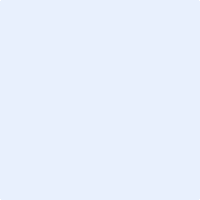 